YALE SCHOOL OF MEDICINEDepartment of Pathology2019-20 Research in Progress Series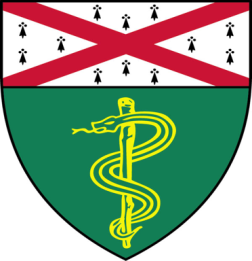 Michael Stankewich, Ph.D (Morrow Lab)Associate Research Scientist “The Spectrin Scaffold Forms and Maintains Membrane Domain Specialization”AndVesal Yaghoobi, (Rimm Lab)Postdoctoral Associate “Comparison of Tumor Microenvironmental Markers of African American vs Whites’ Triple “Negative Breast Cancer (TNBC)”Tuesday, January 28th, 20209:30 to 10:30 a.m. TAC Auditorium, N-107, 300 Cedar StreetCoffee & refreshments beforehand- TAC LobbyQuestions? Wendy Folsom, Pathology:  Wendy.Folsom@yale.edu, LH315, 785-3478